PERSIKKA-JUUSTOKAKKU 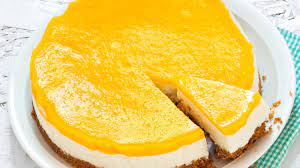 Figure 1 persikka-juustokakku https://yhteishyva.fi/reseptit/helppo-persikka-jogurttikakku/recipe-51Tämä ihastuttava juustokakku muistuttaa kahviloiden juustokakkuja, ja siinä on kiiltävä, hedelmäinen päällys. Kakku on helppo valmistaa eikä edellytä uunissa paistamista. Sitä voi helposti muunnella, joten vaihtele pohjaa ja päällisiä maun mukaan. Kokeile kookoskeksejä ja mangonektaripäällystä tai piparkakkupohjaa ja päälle marjoja – yhdistelmiä on lukuisia, mutta muista käyttää mehuna paksua nektaria. 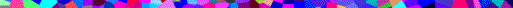 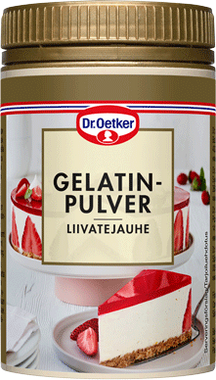 Figure  liivatejauheKANANMUNATON JA PÄHKINÄTÖNValmisteluaika: 20 minuuttia + jäähdytys6-8 hengelle KANANMUNATON JA PÄHKINÄTÖNValmisteluaika: 20 minuuttia + jäähdytys6-8 hengelle KAKKUPOHJAANKAKKUPOHJAAN170 gDigestivekeksejä (pähkinättömiä tai kananmunatomia)75 gVoita sulatettuna sekä hiukan voiteluunTÄYTTEESEENTÄYTTEESEEN1 rkl Liivatejauhetta2 ½ dl Persikkanektaria1 1/3 dl (115 g)Sokeria 380 gTuorejuustoa 1Vaniljatanko 1 rkl Sitruunamehua2 ½ dl kuohukermaaPERSIKKAKUORRUTTEESEEN PERSIKKAKUORRUTTEESEEN 1 rkl Maissitärkkelysjauhoja1 rkl Sokeria2 tl Sitruunamehua2 ½ dl persikkanektariaVoitele Ø 20 cm:n kokoinen irtopohjavuoka ja vuoraa se leivinpaperilla. Murenna keksit monitoimikoneessa ja lisää voisula. Painele seos vuokaan ja nosta kylmään 30 minuutiksi.Valmistele täyte. Mittaa 5 rkl persikkanektaria pieneen kulhoon ja ripottele sekaan liivatejauhe. Sekoita hyvin. Anna jauheen pehmetä 5 minuuttia, nosta kulho sitten hiljalleen kiehuvan vesikattilan päälle ja sekoita, kunnes liivate on kokonaan sulanut. Sekoita seos lopun persikkanektarin joukkoon ja anna jäähtyä. Vatkaa sokeri ja tuorejuusto keskenään sähkövatkaimella. Halkaise vaniljatanko pitkittäin ja kaavi sisus  kulhoon. Kaada joukkoon sitruunamehu ja persikkanektari-liivateseos ja vatkaa hyvin. Vatkaa kerma löysäksi vaahdoksi ja kääntele sekaan metallilusikalla. Lusikoi täyte keksipohjan päälle ja nosta kakku yöksi  tai vähintään 4 tunniksi kylmään jähmettymään. Valmista persikkakuorrute. Mittaa maissijauhot ja sokeri pieneen kattilaan. Lisää joukkoon sitruunamehu ja nektari ja sekoita hyvin. Kuumenna kiehuvaksi ja keitä minuutin ajan koko ajan sekoittaen, kunnes seos on sakeaa ja tasaista. Nosta kattila saman tien levyltä. Anna seoksen jäähtyä hieman ja levitä se sitten huolellisesti juustokakun päälle.Jäähdytä kakku uudelleen ennen tarjoilua. Voitele Ø 20 cm:n kokoinen irtopohjavuoka ja vuoraa se leivinpaperilla. Murenna keksit monitoimikoneessa ja lisää voisula. Painele seos vuokaan ja nosta kylmään 30 minuutiksi.Valmistele täyte. Mittaa 5 rkl persikkanektaria pieneen kulhoon ja ripottele sekaan liivatejauhe. Sekoita hyvin. Anna jauheen pehmetä 5 minuuttia, nosta kulho sitten hiljalleen kiehuvan vesikattilan päälle ja sekoita, kunnes liivate on kokonaan sulanut. Sekoita seos lopun persikkanektarin joukkoon ja anna jäähtyä. Vatkaa sokeri ja tuorejuusto keskenään sähkövatkaimella. Halkaise vaniljatanko pitkittäin ja kaavi sisus  kulhoon. Kaada joukkoon sitruunamehu ja persikkanektari-liivateseos ja vatkaa hyvin. Vatkaa kerma löysäksi vaahdoksi ja kääntele sekaan metallilusikalla. Lusikoi täyte keksipohjan päälle ja nosta kakku yöksi  tai vähintään 4 tunniksi kylmään jähmettymään. Valmista persikkakuorrute. Mittaa maissijauhot ja sokeri pieneen kattilaan. Lisää joukkoon sitruunamehu ja nektari ja sekoita hyvin. Kuumenna kiehuvaksi ja keitä minuutin ajan koko ajan sekoittaen, kunnes seos on sakeaa ja tasaista. Nosta kattila saman tien levyltä. Anna seoksen jäähtyä hieman ja levitä se sitten huolellisesti juustokakun päälle.Jäähdytä kakku uudelleen ennen tarjoilua. MAIDOTON myös kananmunaton ja pähkinätönValmista kakku ohjeen mukaan, mutta korvaa kakkupohjan voi samalla määrällä maidotonta levitettä. Lisää liivatteen määrää 1 ½ rkl. Korvaa tuorejuusto samalla määrällä soijatuorejuustoa ja kuohukerma samalla määrällä vastaavaan soijakermaa (joka ei vatkaannu yhtä paksuksi kuin kuohukerma). Jotta juustokakusta tulee kiinteämpi, käytä 2 rkl liivatejauhetta. MAIDOTON myös kananmunaton ja pähkinätönValmista kakku ohjeen mukaan, mutta korvaa kakkupohjan voi samalla määrällä maidotonta levitettä. Lisää liivatteen määrää 1 ½ rkl. Korvaa tuorejuusto samalla määrällä soijatuorejuustoa ja kuohukerma samalla määrällä vastaavaan soijakermaa (joka ei vatkaannu yhtä paksuksi kuin kuohukerma). Jotta juustokakusta tulee kiinteämpi, käytä 2 rkl liivatejauhetta. GLUTEENITON myös kananmunaton ja pähkinätön Valmista kakku ohjeen mukaan, ja varmista, että käytät pohjaan gluteenittomia keksejä. GLUTEENITON myös kananmunaton ja pähkinätön Valmista kakku ohjeen mukaan, ja varmista, että käytät pohjaan gluteenittomia keksejä. VIHJE Tätä juustokakkua ei voi jättää kuumana päivänä ulos – siitä tulee persikkamoussekakku! Jäähdytä kakku hyvin ennen tarjoilua, jotta se jähmettyy kunnolla. VIHJE Tätä juustokakkua ei voi jättää kuumana päivänä ulos – siitä tulee persikkamoussekakku! Jäähdytä kakku hyvin ennen tarjoilua, jotta se jähmettyy kunnolla. 